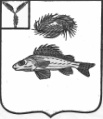 АДМИНИСТРАЦИЯДЕКАБРИСТСКОГО МУНИЦИПАЛЬНОГО ОБРАЗОВАНИЯЕРШОВСКОГО УНИЦИПАЛЬНОГО РАЙОНАСАРАТОВСКОЙ ОБЛАСТИПОСТАНОВЛЕНИЕот 19 января 2017 года								№ 1«Об обеспечении сохранности линийи сооружений связи на территорииДекабристского МО»	В целях обеспечения бесперебойного действия средств связи, предупреждения аварий на подземных коммуникациях связи и во исполнение требований Правил охраны линий и сооружений связи РФ, утвержденных постановлением Правительства РФ от 9 июня 1995 года № 578, администрация Декабристского муниципального образованияПОСТАНОВЛЯЕТ:Запретить выдачу ордера (разрешения) на производство земляных работ юридическим и физическим лицам, предприятиям и организациям всех форм собственности без согласования с Ершовским РУС, ТЦТЭ ПАО «Ростелеком».В выдаваемых документах о правах на земельные участки в обязательном порядке делать отметки о наличии на них зон с особыми условиями использования (Правила охраны линий и сооружений связи РФ п. 16).Руководителям организаций, предприятий всех форм собственности, оказывать содействие предприятия связи в проведении работ по обеспечении сохранности коммуникаций связи: своими приказами (распоряжениями) назначать ответственных лиц по согласованию и производству земляных работ, определять порядок проведения земляных работ, назначать ответственных лиц при производстве земляных работ в охранной зоне кабелей связи, выдавать необходимые сведения для проведения охранно-предупредительной работы (наличие землеройной техники, планов работ в районах прохождения кабелей связи, списков механизаторов и ИТР).Юридические и физические лица, производящие земляные работы, при обнаружении кабельных линий связи не обозначенных в технической документации, обязаны немедленно прекратить работы и немедленно сообщить об этом предприятию связи.Постановление № 4 от 21.01.2016 г. считать утратившим силу.Глава Декабристского О						Полещук М.А.